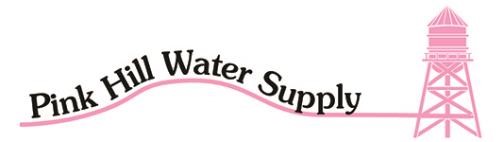 2024 DIRECTOR’S MEETING AGENDA GUEST SIGN IN SHEET GIVEN TO BOARD PRESIDENT 5:55PMTUESDAY APRIL 16TH2024 @ 6:00PMMEETING CALLED TO ORDER AND ESTABLISH A QUORUM. DECLARE MEETING OPEN TO THE PUBLIC.READ AND ACT ON MINUTES OF   MARCH 19TH  2024READ AND ACT ON FINANCIAL REPORTS.DISCUSS AND ACT ON METER SETS. WENDELL UPDATES: NEW OR OLD BUSINESS:SUGGESTED AGENDA ITEMS FOR THE NEXT MEETINGS.ADJOURN MEETING  